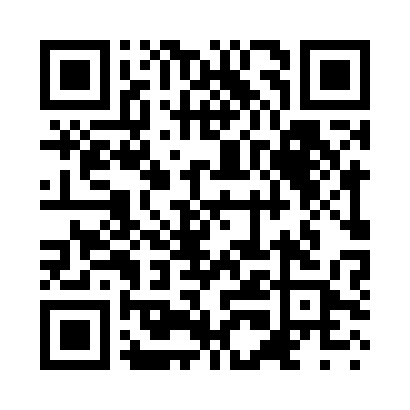 Prayer times for Ngukurr, AustraliaWed 1 May 2024 - Fri 31 May 2024High Latitude Method: NonePrayer Calculation Method: Muslim World LeagueAsar Calculation Method: ShafiPrayer times provided by https://www.salahtimes.comDateDayFajrSunriseDhuhrAsrMaghribIsha1Wed5:286:4112:283:476:157:242Thu5:286:4112:283:476:157:243Fri5:286:4112:283:476:147:234Sat5:286:4212:283:476:147:235Sun5:286:4212:283:466:147:236Mon5:296:4212:283:466:137:237Tue5:296:4212:283:466:137:228Wed5:296:4312:283:466:137:229Thu5:296:4312:283:466:127:2210Fri5:296:4312:283:456:127:2111Sat5:296:4312:283:456:127:2112Sun5:306:4412:283:456:117:2113Mon5:306:4412:273:456:117:2114Tue5:306:4412:273:456:117:2115Wed5:306:4412:283:446:107:2116Thu5:306:4512:283:446:107:2017Fri5:306:4512:283:446:107:2018Sat5:316:4512:283:446:107:2019Sun5:316:4612:283:446:097:2020Mon5:316:4612:283:446:097:2021Tue5:316:4612:283:446:097:2022Wed5:326:4712:283:446:097:2023Thu5:326:4712:283:446:097:2024Fri5:326:4712:283:446:097:2025Sat5:326:4712:283:446:097:2026Sun5:326:4812:283:446:097:2027Mon5:336:4812:283:446:087:2028Tue5:336:4812:283:446:087:2029Wed5:336:4912:293:446:087:2030Thu5:336:4912:293:446:087:2031Fri5:346:4912:293:446:087:20